Notice to ParentsStanley Consolidated School K - 5June 20, 2017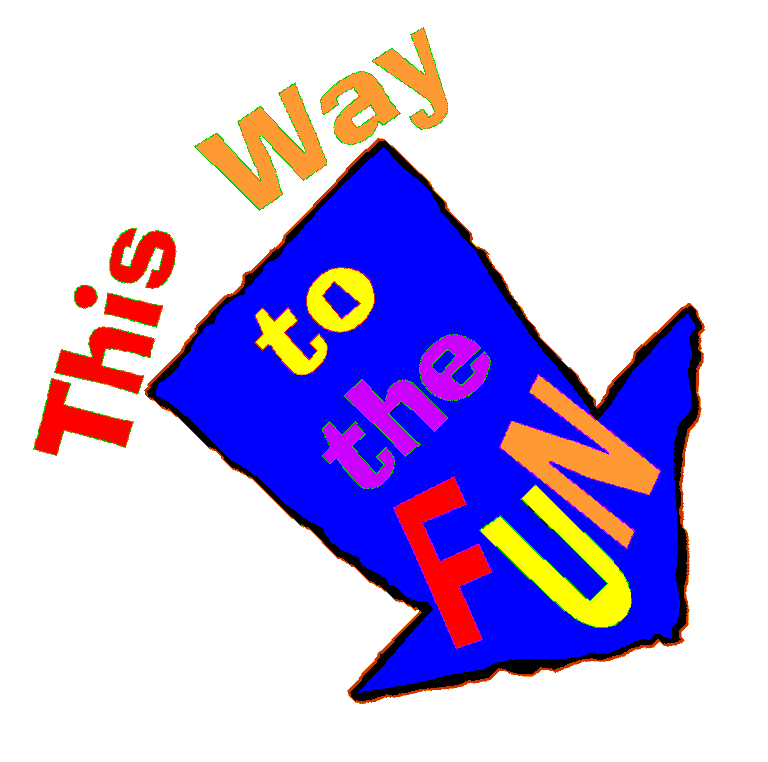 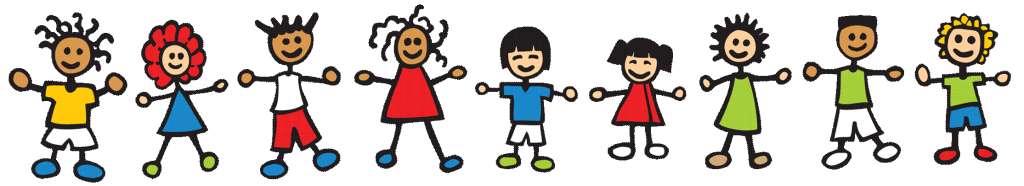 Fun Day - On June 21st (rain date June 22nd) students will have an opportunity to participate in physical activities from 12:45 p.m. – 2:10 p.m.  This will be followed by ice cream cones, compliments of the Environmental Club. Last Day of School - Please be advised that Friday, June 23rd is a half-day for students.  K – 5 students will be dismissed at 11:35 a.m.  Buses will leave the school at 11:45 a.m.   Students will have a nutrition break at 10:00 a.m.